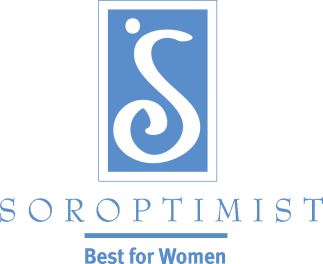 Soroptimist International of the AmericasO Melhor para Mulheres, Edição 1, 2013-2014: Acenda uma Paixão: Adicione brilho a suas reuniões.Por Nicole Simmons, Diretora de Associação. Uma pesquisa recente de antigas Soroptimistas revelou que grande parte das sócias não gostavam das reuniões de seus clubes!Se reunir é uma parte importante de ser uma Soroptimista. Por quê? Porque a nossa missão convida  sócias a trabalharem em conjunto a fim de melhorar a vida de mulheres e meninas. Há poder em números, e quando nos unimos em nossos objetivos comuns, nós realmente realizamos um efeito coletivo!Reuniões podem se tornar monótonas e desagradáveis por inúmeras razões. Talvez porque as vezes as líderes dos clubes têm suas próprias ideias e não estão interessadas no que as sócias tem a dizer. Ou as reuniões não são produtivas, são muito longas, com muita frequência e muitas poucas sócias comparecem.A Sl de Corona na Região Golden West, compartilhou algumas ideias sobre as reuniões bem sucedidas de seu clube através de sua entrada ao Soroptimistas Celebrando Sucesso! Na verdade, o segredo de seu sucesso – Mistura de Reuniões – ganhou o maior reconhecimento na categoria de associação  em 2012!As sócias reconheceram que as suas reuniões de almoços semanais limitavam algumas mulheres a comparecer e se tornar sócias. A liderança discutiu ideias e decidiu manter dois de seus almoços por mês e misturar algumas coisas para as outras duas reuniões.Para uma dessas reuniões de “misturas”, o clube instituiu o que é chamado SI Corona “Afterglow”, que é realizado a noite na casa de uma das sócias. Cada anfitriã recebe um pequeno orçamento para compras de alimentos e bebidas para aquela noite.Apesar de seguir o protocolo Soroptimista, essas reuniões são bem mais relaxantes e sociáveis que as reuniões de almoço. Como um incentivo para participar dessas reuniões, cada pessoa presente coloca o seu nome para o sorteio de pagamento de sua anuidade Soroptimista para o próximo clube-ano.“Eu amo que a reunião não é apressada e é uma ótima maneira de conhecer outras pessoas em um ambiente descontraído e mais casual. Eu também gosto do fato que podemos continuar conversando mesmo após a reunião oficial ter terminado,” disse a sócia Seema Lechner.A outra reunião “mistura” virou de cabeça pra baixo a reunião mensal do clube por ela ter sido feita através de chamada em conferência. As sócias gostam disso porque elas podem participar da reunião em qualquer lugar que estiverem. “A conveniência das reuniões de chamadas em conferências tem me permitido estar conectada. Geralmente a reunião por chamada em conferência é 20 minutos mais curta que a reunião regular, e juntada a economia de tempo por não ter que ir até o restaurante.. Eu amo!!,” comentou a sócia Michelle Volonte.Por instituir algumas mudanças, a SI Corona viu um aumento de participação das sócias nas reuniões, abaixou as taxas mensais de sócia por eliminar custo mensal de refeições, e atraiu jovens profissionais que particularmente gostam da atmosfera das reuniões “Afterglow”. As soroptimistas são mulheres muito ocupadas e seu tempo para voluntariar é limitado. Elas têm carreiras, famílias e obrigações pessoais. Elas fazem tempo para a Soroptimista porque elas querem fazer uma diferença e trabalhar com outras mulheres que pensam da mesma maneira para realizar a nossa missão, então é importante que as reuniões sejam satisfatórias.Se suas reuniões de clube se tornaram maçantes e sem brilho, dê um passo atrás e faça uma avaliação. Considere pensar “fora da caixa”, assim como fez a SI Corona.Fazendo poucas modificações e misturando algumas coisas, você pode envolver as atuais sócias e atrair novas. Adicione um pouco de diversão, risadas, conveniência e flexibilidade, ao mesmo tempo em que se realiza os deveres.